KÁTINY PALAČINKYKateřina Kopáčová, V. ASUROVINYsůl300 g hladké mouky2 vejcerostlinný olej0,50 l mléka1 balíček vanilkového cukru  POSTUPDo mísy jsem dala vejce, mléko, olej, sůl, cukr a mouku.Vše jsem zamíchala mixérem, aby bylo těsto řídké.Rozpálila jsem pánev s olejem.Přebytečný olej jsem dala do těsta a zamíchala.Nabrala jsem si do naběračky těsto a nalila na rozpálenou pánev.Počkala jsem, až okraje zhnědnou. Pak jsem palačinku otočila na druhou stranu.Tento postup jsem opakovala do vyčerpání těsta.Hotové palačinky jsem potřela jahodovou marmeládou, posypala moučkovým cukrem a ozdobila šlehačkou s jahodovou polevou.Dobrou chuť.Palačinky se mi povedly, smlsla si na nich celá rodina. 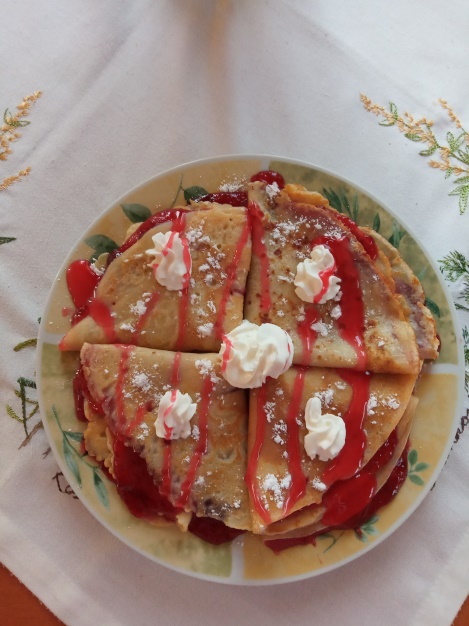 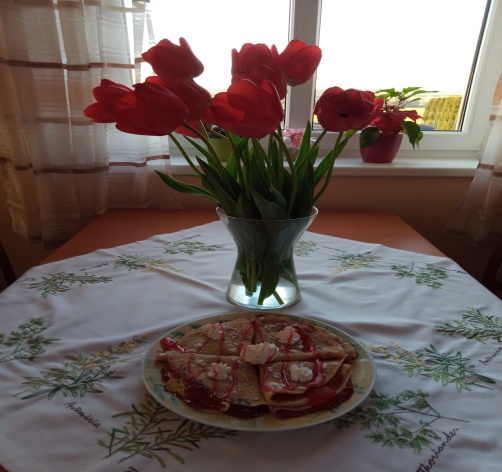 